Бог стал человеком? Естественная вера в Бога (часть 1 из 5)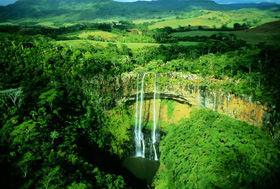 Большинство людей всегда верило в Бога. С древнейших времен и по сей день религии, в центре которых стоит Бог, формировали основу человеческой культуры. Фактически, до эпохи коммунизма в 20-ом веке, Бога не признавали лишь немногие. Даже сегодня в светском обществе Запада, чьи социологи, вооруженные теорией Дарвина, считают Бога плодом коллективного воображения,  подавляющее большинство граждан, в том числе и ученых, имеет непоколебимую веру в Господа.Значительная часть археологических исследований побудила некоторых антропологов заключить, что вера в Бога (теизм) должна быть врожденной, а не приобретенной. Вопреки убеждению большинства социологов, недавние научные открытия подтвердили мнение меньшинства о том, что вера в Бога присуща человеку с рождения. В статье Стива Коннора «В мозге обнаружено "пятно Бога"» Вильейянур Рамачандран, профессор психологии и нейрофизиологии Калифорнийского университета (Сан Диего) сказал, что феномен веры в Бога связан с определенной областью в мозге.Итак, все более очевидно, что человек имеет физический отпечаток веры. Но тот факт, что каждое общество имеет свое представление о Боге, наводит некоторых (даже верующих в Бога) на мысль, что религия – творение рук человека. Тем не менее, внимательное изучение выявляет нить, соединяющую различные религии. Это – вера в Верховное Существо среди остальных божеств, монотеистическая основа, которую возможно разглядеть даже в самых пантеистических религиозных системах. Например, понятие Бога в индуизме может служить подтверждением того, что изначально эта религия была монотеистической, но со временем превратилась в политеизм. Несмотря на изобилие божеств и идолов, в индуизме есть лишь один Верховный Бог – Брахман.Традиционно антропологи заключают, что изначально существовал политеизм, который постепенно «скатился» к монотеизму. Вначале человек обожествлял силы природы. Затем возник дитеизм, когда все сверхъестественные силы для него стали делиться на двух основных богов – бог добра и бог зла. Дитеизм со временем упростился до монотеизма.Так, по мнению антропологов и социологов, религия не имеет божественного истока. Это всего лишь побочный продукт раннего человеческого предубеждения, основанный на отсутствии научного знания. Они же полагают, что наука в свое время раскроет все загадки природы, и потребность человека в религии отпадет. Тогда она исчезнет.Тем не менее, врожденная вера в Бога говорит в поддержку противоположного мнения о том, что человек начал с монотеизма, а после впал в различные формы политеизма. Об этом говорит и тот факт, что так называемые «открытые» примитивные племена веруют в Верховное Существо. Не важно, на какой ступени религиозного развития они находились на момент «открытия», большинство из них верило в Верховного Бога, признавая его главенство над остальными божествами. Таким образом, понятие единственного  Верховного Существа остается в большинстве религий как доказательство того, что люди отстранились от монотеизма, присудив божественные качества созданиям, которых впоследствии стали считать малыми божествами и посредниками между обычными людьми и Богом. Как бы то ни было, Верховный Бог стоит в центре большинства религий.[2]Примечания:[1] Источник: «The Sunday Times, 2 Nov. 97, p. 19»[2] Как Господь сказал в Коране: «Обрати свой лик к религии, исповедуя единобожие. Таково врожденное качество, с которым Аллах сотворил людей. Творение Аллаха не подлежит изменению. Такова правая вера, но большинство людей не знает этого» (Коран 30:30). IslamReligion.comБог стал человеком? Божества, человек как Бог и Бог как Его Творения (часть 2 из 5)БожестваВера в Бога имеет один аспект, не поддающийся никакой логике и правилу, и, тем не менее, ставший камнем преткновения  – это убеждение, что Бог стал человеком. Первичный монотеизм деградировал в верование, что между Верховным Существом и человеком непременно должен быть посредник, который доносил бы до Него людские пожелания или «представлял» бы Бога на земле. В результате, такие посредники стали предметом поклонения. Их часто воспринимали как воплощение духов природы. Так с древних времен и по сей день люди преклоняются перед духами лесов, рек, неба, земли …Порой божественной считается сама природа, порой – то, что ее символизирует. Религии, возникшие из такого рода верований,  распространены среди примитивных народов по всему миру. Насколько известно, они не слились в систему убеждений международного масштаба.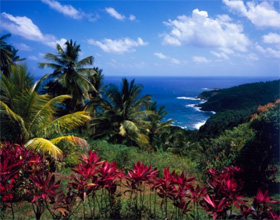 С другой стороны, там, где монотеистическое убеждение деградировало в олицетворение сил Бога, как отдельных  посредников, представляемых  образами, идолы оказались в центре поклонения Богу. Силы Бога превратились в божеств. Такие религии и раньше и теперь имеют международное влияние. Религии древнего Египта, Греции, Рима были вытеснены христианством. Но индуизм выжил, несмотря на христианскую и мусульманскую колонизацию, и остается религией приблизительно миллиарда жителей Индии. Христианство и Ислам заняли его место на Дальнем Востоке (за исключением Бали и Индонезии). Но различные ответвления буддизма стали основной религией сотен миллионов людей на Дальнем Востоке. Разнообразные формы такого преобразования индуизма  продолжают распространяться на Западе.Человек - БогОсновной принцип индуизма: все – это Бог. То есть полностью отсутствует различие между Богом и Его творениями. Согласно философии индуизма, всякое живое существо имеет душу – Атман. Считается, что душа и есть Бог – Брахман.Следовательно,  в основе убеждения лежит идея, что Атман и Брахман – это одно и то же, а значит, человеческая душа божественна. Все общество делится на касты или классы. Каждая из них представляет людей, возникших из разных частей Брахмана. Так, высшая каста – Брахманы - возникла из головы божества, низшая – Шудры- из его ступней. Официально есть лишь четыре касты, но каждая делится еще на тысячи меньших каст. Индуисты верят в реинкарнацию – переселение души. Атман никогда не умирает, а рождается вновь и вновь.  Души добрых и праведных возродятся в более высокой касте, души грешников и нечестивцев – в низкой, именно поэтому среди индуистов так велико число самоубийств. Недавно в местной газете была опубликована новость об индуисте, наложившем на себя руки, когда Индия проиграла Шри-Ланке матч по крикету. Когда человек верит в непрерывное перерождение, самоубийство становится обычным выходом из сложных жизненных ситуаций.Когда после нескольких реинкарнаций человек рождается  в высшей касте Брахманов, происходит освобождение из круговорота рождения и смерти, и человек воссоединяется с Брахманом. Этот процесс воссоединения именуется Мокша, в буддизме это состояние называется Нирвана. Атман и Брахман вновь становятся единым целым. Так человек становится Богом.Бог становится Своими творениямиПо убеждению индуистов, качества Брахмана воплощаются в различных божествах. Например, божественное качество творения воплощается в божестве-творце Брахмане, качество сохранения – в божестве-хранителе Вишну, качество разрушения – в божестве-разрушителе Шива. Наиболее популярный из них, Вишну, рождается в людях в разные времена. Такое олицетворение имеет в санскрите название «аватара», т.е.  снисхождение: Бог спускается в человеческий мир, воплотившись либо в человеке, либо в другом существе этого мира. Термин «аватара», главным образом, относится к десяти основным олицетворениям бога Вишну. Среди воплощений Вишну: рыба – Матсья, черепаха – Курма, вепрь – Вараха,  человек-лев – Нарасимха, карлик – Вамана, и, пожалуй, самое распространенное – человек – Рама. Рама- главный герой эпической поэмы «Рамаяна», о котором в Индии постоянно снимают и показывают фильмы. Еще одно известное божество – Кришна, еще одно воплощение Вишну в человеке. Ему посвящается древнеиндийский эпос «Махабхарата», где описывается вхождение богов в тело человека для спасения богини-Земли, угнетаемой демонами и обремененной огромным населением.Итак, в индуизме, религии одной пятой части человечества, человек – Бог или часть Бога. Различия между Творцом и творением только внешние.Популярный буддизм разделяет веру в реинкарнацию с некоторыми своими видоизменениями. Как утверждает учение буддизма, каждое сознательное существо обладает «природой Будды», а потому способно стать Буддой. В ранних учениях Будда был человеком, который жил и преподавал. Однако в Махаяне эта идея «вечного» Будды, воплощенного в абсолютной правде, развилась, и Будда был возведен в божество. Чтобы донести свое послание людям, этот «вечный» Будда время от времени становится земным человеком, живущим и трудящимся с остальными людьми. Для некоторых людей Абсолютная сущность (или сущность "Будда") виделась как нечто, обладающее качествами, выраженными как вечные "Будды" и бодхисаттвы, существующие в духовных реалиях и предлагающие помощь и защиту своим преданным последователям.Главными среди вечных бодхисаттва были Авалокитешвара – олицетворение сострадания, Манджушри – олицетворение мудрости. А среди вечных "Будд" были Акшобхья – «непоколебимый», Амитабха – «безграничный свет» и Амитаюс – «бесконечная жизнь».Бог стал человеком? Бог стал одним человеком, люди становятся Богом… Почему? (часть 3 из 5)Бог становится одним человекомХристианское верование в инкарнацию Бога восходит к убеждению древних греков. В Евангелии от Иоанна при описании, как Бог стал человеком, использованы греческие термины: «В начале было Слово (логос), и Слово было у Бога, и Слово было Бог» (Иоанн 1:1). Далее следует: «И Слово стало плотию, и обитало с нами, полное благодати и истины» (Иоанн 1:14). Греческое логоспереведено как «слово», однако в русском языке нет его эквивалента. В греческой метафизике с 6 в. до н.э по 3 в.н.э. логос использовался как специальный термин, кроме того он был принят иудейскими и христианскими мыслителями, в этом и кроется его важность. Создателем учения о логосе считается Гераклит (540-480 до н.э.). У него логос – это мотивирующий принцип Вселенной. Ко времени Аристотеля понятие логос стало материальной силой. Далее логос появляется в учении стоиков, которые именовали свой принцип телеологии и логосом, и Богом. Филон Александрийский, иудейский философ, отождествил слово, использующееся для обозначения творения из Ветхого Завета, с логосом стоиков. Так логос стал трансцендентным (божественным) принципом, посредством которого Бог самовыразился в мире. В логосе также заключалась идея спасения. В Евангелии от Иоанна логос несет в себе созидательную и спасительную мысль, однако второй уделяется большее внимание[1].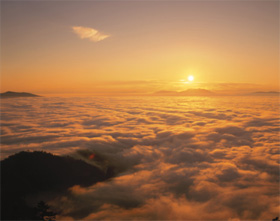  Для поддержания этой идеи было введено понятие о первородном грехе и  божественной жертве. Стало считаться, что только божественная жертва в силе искупить грех Адама. Тогда у Бога «появился» человеческий сын, в котором Он Сам и воплотился. Потом божий сын умер на кресте, принеся себя в жертву Богу, Самому Себе, во спасение всего человечества. Позже сын, Сам Бог, воскрес и ныне пребывает по правую сторону божьего Трона в ожидании Суда над людьми, когда наступит конец света. Итак, для христиан, также являющихся одной пятой частью  человечества, Бог стал человеком в какой-то один определенный момент истории. А вера в Его воплощение – это ключ к спасению..Люди стали БогомСледовательно, если считать Иисуса человеком, получается, что веря в его божественность, христиане возводят человека в статус Бога. Среди последователей Ислама есть верование, которое, как индуизм или буддизм, дает людям возможность стать богами.Источником их верований является мистицизм, восходящий к древнегреческим мистическим религиям. Мистицизм определяется как чувство единения с Богом и вера, что такое единение и есть главная цель жизни. Эту мысль озвучил Платон в своем «Симпозиуме», где описан подъем человеческой души по духовной лестнице к самому Богу и воссоединение с Ним.[2]  Основа такого верования – учение, что человеческое существо, на самом деле, часть Бога, заточенное в материальном мире. Душа запрятана в физическом теле. Поэтому, по предположению, душа божественна. Заключенная в мире душа Бога должна освободиться от материальной оболочки  и снова соединиться с Богом.Среди мусульман появилась секта, продвигающая ту же мысль.  Ее последователи известны как суфии, а их система – как суфизм. Это мистическое течение в Исламе, которое основано на схожей с греческим мистицизмом идее – душа человека божественна, а пройдя определенные духовные ступени, она может соединиться с Богом. Суфии делятся на тарикаты (ордены). Каждый тарикат носит название своего фактического или предполагаемого основателя и имеет свою систему убеждений. Большинство суфиев учит, что пройдя определенные духовные, эмоциональные и физические ритуалы, последователи воссоединятся с Богом. Такое единение получило название фанаа – растворение – или вусуль – достижение. Идея единения с Богом была отвергнута основными учеными Ислама,  но принята массами суфиев. В десятом веке один из преданных учеников суфизма Аль-Халладж (858-922) публично провозгласил себя Богом. В своем трактате «Китаб ат-тавасин» он писал: "Если ты не признаешь Бога, - говорит он, - то хотя бы признай Его знамения. Я есть то знамение, я есть Созидающая Истина (Ана аль-Хакк), потому что через Истину я есть вечная истина. Мои друзья и учителя – Иблис и Фараон. Иблису угрожали огнем Ада, но он не сдался. Фараона утопили в море, но он тоже не сдался, ибо он не признавал никого, кроме себя и Бога. И я, убейте меня, умертвите, отрежьте мне руки и ноги, тоже не сдамся!"[3].Ибн Араби (дата смерти 1240 г.) пошел дальше, заявив, что существует только Бог. В одном из своих трудов он писал: «Хвала Тому, Кто сотворил все, оставаясь сущностью этого»[4]. В другой книге он писал: «Он – сущность всего явного. Видящий Его ни кто иной, как Он, никто не скрыт от Него, ибо  Он остается явным для Себя, даже будучи скрытым»[5]. Его идея получила название «уахдатуль вуджуд» – единство бытия – и завоевала популярность в кругах суфиев всего мира.Почему?Что же заставляло древних людей полагать, что человек стал Богом или что Бог и человек являются одним и тем же? Главная причина – их неспособность принять мысль  о том, что Бог сотворил мир из ничего. Они сравнивали Бога с собой, а человек творит из того, что уже существует, берет одно и, переводя его в разные состояния и придавая нужную форму, получает желаемое. Деревянный стол был когда-то деревом в лесу, гвозди в нем – железом… Люди срубили дерево, из досок сделали столешницу и ножки; добыли железо, расплавили его, придали нужную форму и получили гвозди. Затем они соединили то, что сделали из дерева и железа и получился стол. Также пластиковые стулья, на которых мы сидим сегодня, когда-то были жидкой нефтью глубоко в недрах Земли. Сложно представить себя сидящим на жидкой нефти так, как мы сидим на стульях. Но люди научились манипулировать химическими веществами, превращать одно в другое. Теперь превратить жидкое в твердое уже не сложно. Так поступает человек: делает одно из другого – уже существующего.  Человек не создает дерево или нефть. Геологические процессы способствовали возникновению нефти миллионы лет назад. Люди только добыли и очистили ее. Люди также не создали деревья. Они могут сажать их, но им не под силу создать семена, из которых потом вырастают деревья. Так люди ошибочно сравнивают Бога с собой. К примеру,  согласно Ветхому Завету, Бог сотворил человека по Своему образу и подобию. Для индуистов Пуруша – это Бог-творец Брахма в человеческом обличии, и, если люди творят, превращая одно в другое, то и Творец должен поступать так же.Согласно философии Хинду, Пуруша – гигантский отпрыск Брахмы с тысячью голов и тысячью глаз. Из него возникла Вирадж – его женская дополняющая. Пуруша был принесен в жертву, а из его расчлененного тела появились четыре основных социальных сословия (варны). В «Пуруша-сукте» упоминается происхождение людей из частей тела Пуруши:    «Когда Пурушу расчленили…, его рот стал брахманом, его руки сделались кшатрии, его бёдра — вайшья, из ног родился шудра». Индуистам сложно было постичь, что Бог может творить из ничего, тогда они представили Его творящим из Самого Себя.Человеческая способность постигать ограничена. Человек способен понять вечное. Господь научил Адама, что Он сотворил мир из ничего. Если Он хотел создать что-то, просто говорил: «Будь!» и появлялось то, чего раньше не было. Мир и все, что его населяет, не были сотворены из Бога. Такое понимание принизило бы Бога в глазах человека, который творит, лишь превращая одно в другое. Придерживающийся такого мнения не в силах постичь уникальность Бога. Он – Один, Ему нет подобных. Если бы Он создал мир из Себя, то уподобился бы человеку.Примечания:[1] Источник: Dictionary of Philosophy and Religion, p. 314[2] Colliers Encyclopedia (Энциклопедия Кольера), vol. 17, p. 114.[3] Источник: «Идея личности в суфизме», с. 32.[4] Источник: «Аль футухат аль-маккийя», т.2, с.604.[5] Источник: «Фусус аль-хикам», т.1, с.77.Бог стал человеком? Может ли Бог стать человеком? (часть 4 из 5)Итак, остается вопрос: стал ли Бог человеком? Если рассуждать логично, ответ – нет. Иначе это противоречило бы основному значению слова «Бог». Бог может все, что пожелает  – так мы часто говорим. В Библии сказано:«…Богу же все возможно» (Матфей 19:26; Марк 10:27;14:36). В Коране мы читаем:«…Аллах способен на всякую вещь» (Коран 2:20).В священных писаниях индуизма можно найти похожие слова. Все основные религиозные тексты говорят о всемогуществе Бога. Его Величие не сравнимо ни с чем, для Него возможно все.Для начала попытаемся определить и понять основные качества Бога. В большинстве обществ Бог – вечное существо, не имеющее начала и завершения. Теперь, имея ввиду, что Богу под силу все, зададимся вопросом: «Может ли Бог умереть?» Поскольку «умереть» входит в понятие все,  можем ли мы ответить: «Если пожелает»? Разумеется,нет!Итак, мыстолкнулисьспроблемой. Мы сказали, что Бог вечен, Он не имеет завершения, а смерть как раз и есть то «завершение». Поэтомувопрос «можетлионумереть»совершеннобессмыслен и противоречит сам себе. ТакжеабсурдноспрашиватьмоглиБогродиться, ведь, как мы уже говорили, Бог вечен и не имеет начала. Родитьсяжеозначаетбытиепосленебытия. Как атеисты с удовольствием задают вопрос верующим: «Может ли Бог создать камень, поднять который Ему не по силам? Если ответ «да», значит Бог может сотворить нечто, величественнее Его, если «нет», тогда Бог может не все».Таким образом, формулировка «Бог может все» не предполагает абсурдностей и не может включать ничего, идущего вразрез с божественными атрибутами, что бы делало Его ниже Бога(забывчивость, раскаяние и т.д.).Сюда может входить лишь то, что никак не противоречит Его божественности. Вот что означает высказывание: «Бог может все». Егонельзяпониматьвабсолютномсмысле.Утверждение, чтоБогсталчеловекомтакжеабсурдно. Богунемогутбытьприсущичеловеческиекачества. Этоозначалобы, чтоТворецсталсвоимжетворением. Творение – продукт процесса сотворения Творца. ЕслиСоздательсталсвоимсозданием, тополучается, ОнсоздалСамСебя.Этоявныйабсурд! Для этого Ему пришлось бы не существовать в начале, но тогда как бы Он мог создать Себя? Далее, если Он был сотворен, значит, у Него было начало, что тоже противоречит понятию «вечный». Поопределению, творениенуждаетсявтворце. Господь не может нуждаться в Творце, ибо Он и есть Творец. Итак, мысталкиваемсяспротиворечиямивопределениях. Утверждение, чтоТворецсталСобственнымтворениемсмехотворно. Оно не соответствует основному понятию о  несотворенности Бога, о том, что Он не нуждается в Творце, что Он есть Творец. Может ли человек стать Богом?Человек – существо не вечное (т.е. творение). Он рождается и умирает. Господу не присущи эти качества, иначе Он поравнялся бы с творениями. Бог никогда не был и не будет человеком. Такжечеловек – творение - неможетбытьБогом – Творцом. Творениекогда-тонесуществовало. Оно появилось в результате творительного процесса Творца, Который существовал всегда. Сталобыть, несуществующеенеможетсделатьсебясуществующим.Утверждать, что душа человека божественна – то же самое, что говорить, будто человек может стать Богом. Такая философия составила основу греческого, христианского и мусульманского мистицизма, индуистской теологии  и присуждает божественность не только людям, но порой и всем живым существам. Оно началось с предположения, что в определенный момент историиВселенной части Богастали превращаться в материальные тела и существовать в границах Земли. Иными словами, вечное заключилось в невечное. Такое верование приписывает зло Богу. Если человек намеревается сделать зло и делает с дозволения Бога, такой поступок заслуживает наказания. Так возникло понятие кармы. Карма объясняет все негативное, происходящее в жизни человека его ошибками в прошлой жизни. Господь наказывает зло, сотворенное частями Его Самого в человеке. Но, если у человека есть независимая от Бога воля, он не может одновременно являться Богом. Так каждый человек становитсяБогом.Бог стал человеком?  Есть ли у Бога сын? (часть 5 из 5)Если Бог не становился человеком, был ли у Него сын? Поскольку Бог всемогущ, Он может иметь и сына. Однако это принизило бы Его и поравняло бы с человеком. Творения производят потомство, рождая мини-варианты самих себя, которые, вырастая, также рождают подобных себе и так далее… У собак рождаются щенки, у кошек – котята, у коров – телята, у людей – дети… Что же у Бога? Малютка-Бог? Это если проводить параллель с творениями, приравнивать Творца к творениям…Все, кроме Бога, приходят в мир по велению Бога. Ни Сам Бог, ни часть Его не становятся творением, и Он не порождает творение. Бог – это Бог, Творец, все остальное – творения. Человеку сложно понять процесс творения из ничего, но именно так поступал и поступает Бог. Только Он творит из ничего – одно из качеств, отличающих Бога от творений, делающих Его уникальным.Такова была суть послания всех божьих пророков: Адама, Моисея, Иисуса, Мухаммада и всех остальных, чьи имена сейчас неизвестны, мир им и благословение Господа. Сегодня это послание мы можем найти только в Коране – последнем божьем Откровении. Только в Коране, единственном сохранившемся неизменным Писании, учение Всевышнего  звучит так отчетливо.Господь обращается к тем, кто приравнивает Его к творениям и наоборот:«… Нет никого подобного Ему…» (Коран 42:11). А также  к тем, кто приписывает Ему сына:«Не подобает Милостивому иметь сына!» (Коран 19:92).И  к утверждающим, будто Бог сотворил мир из части Себя:«Когда Он желает чего-либо, то стоит Ему сказать: «Будь!» – как это сбывается» (Коран 36:82).Политеистам Он говорит:«… и нет наряду с Ним другого бога. В противном случае каждый бог унес бы с собой то, что сотворил, и одни из них возвысились бы над другими. Аллах превыше того» (23:91).Он спрашивает атеистов:«Неужели они были сотворены сами по себе? Или же они сами являются творцами?» (Коран 52:35).В подтверждение человеческой сущности Иисуса и Марии Господь говорит:«…Оба они принимали пищу…» (Коран 5:75).Идея превращения Бога в человека важна  и требует полного понимания, поскольку  именно она отличает Ислам от остальных религий. Все остальные религии имеют искаженное представление о Боге. Главное, что требуется понять – Бог никогда не становился человеком. Господь уникален. Только Он достоин поклонения. Верить, что Бог – человек или что Он стал человеком,  поклоняться этому человеку является величайшим грехом и злом, которое может совершить человеческое существо в этом мире. Понимание этого важно, ибо это путь к спасению.  Конечно, спасение человека зависит не только от этого. Ведь правильное убеждение должно подтверждаться праведными делами.  Все же началом  пути служит правильное знание  о Боге, убеждение, что Он никогда не был и не станет человеком.В мозге найдена «Точка Бога»Стив КоннорНаучный корреспондентУченые считают, что обнаружили «модуль Бога» в мозге, который отвечает за человеческий инстинкт веры в Господа.Исследование людей, страдающих эпилепсией, склонных, как известно, к мистическим переживаниям, помогло определить область в лобных долях коры головного мозга, где возникает электрическая активность, когда они думают о Боге.По словам ученых, еще рано приходить к каким-либо заключениям, однако имеющиеся результаты говорят, что феномен религиозной веры напрямую связан с мозгом.Команда нейробиологов из Калифорнийского университета в Сан Диего утверждает, что наиболее интригующим является то, что припадки способствуют стимуляции нервов в области мозга, получившей название «модуль Бога». «В височной доле мозга могут находиться нейромеханизмы, имеющие отношение к религии. Возможно, это и способствовало установлению определенного порядка и стабильности в обществе», - заявила группа исследователей на конференции, которая проходила на прошлой неделе.Как показывают результаты, от степени электрической активности в этой области мозга может зависеть отношение человека к религии или даже вера в Бога.По словам доктора Вилейанура Рамачандрана, руководителя научной группы, исследование включало сравнение пациентов-эпилептиков со здоровыми людьми и тех, кто считал себя крайне религиозным.Наблюдения за активностью в височной доле показали, что эпилептики и глубоко религиозные люди одинаково реагировали на слова, связанные с верой.Ученые-эволюционисты предположили, что вера в Бога – общая черта человеческих обществ всего мира на протяжении всей истории – «встроена» в комплексную электросхему мозга как дарвинистское  «приспособление» для побуждения к сотрудничеству между людьми.Если «модуль Бога» действительно существует, это может означать, что атеисты имеют нейронную цепь с отличающейся конфигурацией.Представитель  оксфордского епископа лорда Ричарда Харриса сказал, что существование «модуля Бога» - это вопрос для ученых, а не для теологов. «Нет ничего удивительного в том, что Господь создал нас физическим свидетельством веры», - сказал он»[1].